Technical Evaluation Record v.1 June 2016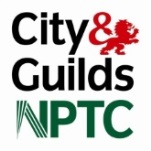 Technical Evaluation Record v.1 June 2016Technical Evaluation Record v.1 June 2016Technical Evaluation Record v.1 June 2016Technical Evaluation Record v.1 June 2016Technical Evaluation Record v.1 June 2016Technical Evaluation Record v.1 June 2016Technical Evaluation Record v.1 June 2016Technical Evaluation Record v.1 June 2016Technical Evaluation Record v.1 June 2016Technical Evaluation Record v.1 June 2016Technical Evaluation Record v.1 June 2016Technical Evaluation Record v.1 June 2016QUALIFICATION:Forestry Machine OperationsMoundingForestry Machine OperationsMoundingForestry Machine OperationsMoundingForestry Machine OperationsMoundingQualification Code:  Qualification Code:  Qualification Code:  Qualification Code:  Qualification Code:  Integrated        0020-Independent    0020-32Integrated        0020-Independent    0020-32Integrated        0020-Independent    0020-32QUALIFICATION:Forestry Machine OperationsMoundingForestry Machine OperationsMoundingForestry Machine OperationsMoundingForestry Machine OperationsMoundingUnits: Units: Units: Units: Units: 215215215Assessor Name:Technical Verifier Name:Technical Verifier Name:Technical Verifier Name:Technical Verifier Name:Technical Verifier Name:Assessor No:NEW? D.O.B:Technical Verifier No:Technical Verifier No:Technical Verifier No:Technical Verifier No:Technical Verifier No:Assessor email:Start Time:Start Time:Start Time:Start Time:Start Time:Invoice To: (Include Centre name if applicable)End Time:End Time:End Time:End Time:End Time:CRITERIA: (To be used in conjunction with current Qualification Guidance)CRITERIA: (To be used in conjunction with current Qualification Guidance)CRITERIA: (To be used in conjunction with current Qualification Guidance)CRITERIA: (To be used in conjunction with current Qualification Guidance)CRITERIA: (To be used in conjunction with current Qualification Guidance)PERFORMANCE EVALUATION (Circle):PERFORMANCE EVALUATION (Circle):PERFORMANCE EVALUATION (Circle):PERFORMANCE EVALUATION (Circle):PERFORMANCE EVALUATION (Circle):COMMENTS:COMMENTS:COMMENTS:Risk assessment and emergency procedures for the site are completed, through information given by the candidateRisk assessment and emergency procedures for the site are completed, through information given by the candidateRisk assessment and emergency procedures for the site are completed, through information given by the candidateRisk assessment and emergency procedures for the site are completed, through information given by the candidateRisk assessment and emergency procedures for the site are completed, through information given by the candidate12345Correct PPE for the task are identified and wornCorrect PPE for the task are identified and wornCorrect PPE for the task are identified and wornCorrect PPE for the task are identified and wornCorrect PPE for the task are identified and worn12345Key Health and Safety legislation and Industry good practice are identified and implementedKey Health and Safety legislation and Industry good practice are identified and implementedKey Health and Safety legislation and Industry good practice are identified and implementedKey Health and Safety legislation and Industry good practice are identified and implementedKey Health and Safety legislation and Industry good practice are identified and implemented12345Carryout pre start checks and comment on machines serviceability Carryout pre start checks and comment on machines serviceability Carryout pre start checks and comment on machines serviceability Carryout pre start checks and comment on machines serviceability Carryout pre start checks and comment on machines serviceability 12345Carryout detailed inspection of the loader, quick hitch and mounding bucketCarryout detailed inspection of the loader, quick hitch and mounding bucketCarryout detailed inspection of the loader, quick hitch and mounding bucketCarryout detailed inspection of the loader, quick hitch and mounding bucketCarryout detailed inspection of the loader, quick hitch and mounding bucket12345The procedures for undertaking repairs while working at height are explainedThe procedures for undertaking repairs while working at height are explainedThe procedures for undertaking repairs while working at height are explainedThe procedures for undertaking repairs while working at height are explainedThe procedures for undertaking repairs while working at height are explained12345Explain the factors that need to be considered when working near power linesExplain the factors that need to be considered when working near power linesExplain the factors that need to be considered when working near power linesExplain the factors that need to be considered when working near power linesExplain the factors that need to be considered when working near power lines12345Discuss the loaders capabilities and limitations when carrying out mounding operationsDiscuss the loaders capabilities and limitations when carrying out mounding operationsDiscuss the loaders capabilities and limitations when carrying out mounding operationsDiscuss the loaders capabilities and limitations when carrying out mounding operationsDiscuss the loaders capabilities and limitations when carrying out mounding operations12345Explain how to set out a mounding matrix. Explain different types of mounding, volume and spacing of moundsExplain how to set out a mounding matrix. Explain different types of mounding, volume and spacing of moundsExplain how to set out a mounding matrix. Explain different types of mounding, volume and spacing of moundsExplain how to set out a mounding matrix. Explain different types of mounding, volume and spacing of moundsExplain how to set out a mounding matrix. Explain different types of mounding, volume and spacing of mounds12345Operate the loader in a safe and ergonomic way to form mounds, in accordance with the job specification for the siteOperate the loader in a safe and ergonomic way to form mounds, in accordance with the job specification for the siteOperate the loader in a safe and ergonomic way to form mounds, in accordance with the job specification for the siteOperate the loader in a safe and ergonomic way to form mounds, in accordance with the job specification for the siteOperate the loader in a safe and ergonomic way to form mounds, in accordance with the job specification for the site12345Machine stopped and loader relaxed ready for post operation inspection. Mound spacing checked Machine stopped and loader relaxed ready for post operation inspection. Mound spacing checked Machine stopped and loader relaxed ready for post operation inspection. Mound spacing checked Machine stopped and loader relaxed ready for post operation inspection. Mound spacing checked Machine stopped and loader relaxed ready for post operation inspection. Mound spacing checked 12345All work is carried out, with minimal environmental damageAll work is carried out, with minimal environmental damageAll work is carried out, with minimal environmental damageAll work is carried out, with minimal environmental damageAll work is carried out, with minimal environmental damage12345Assessment techniques discussed through questioningAssessment techniques discussed through questioningAssessment techniques discussed through questioningAssessment techniques discussed through questioningAssessment techniques discussed through questioning12345PERFORMANCE EVALUATION COLUMN TOTALS:PERFORMANCE EVALUATION COLUMN TOTALS:PERFORMANCE EVALUATION COLUMN TOTALS:PERFORMANCE EVALUATION COLUMN TOTALS:PERFORMANCE EVALUATION COLUMN TOTALS:= TOTAL SCORE:= TOTAL SCORE:Result of Technical  Evaluation (tick):Result of Technical  Evaluation (tick):PASSTOTAL SCORE REQUIRED TO ACHIEVE ASSESSOR STATUS:(NB. ACHIEVED IN PERFORMANCE EVALUATION COLUMNS 4 & 5 ONLY) TOTAL SCORE REQUIRED TO ACHIEVE ASSESSOR STATUS:(NB. ACHIEVED IN PERFORMANCE EVALUATION COLUMNS 4 & 5 ONLY) TOTAL SCORE REQUIRED TO ACHIEVE ASSESSOR STATUS:(NB. ACHIEVED IN PERFORMANCE EVALUATION COLUMNS 4 & 5 ONLY) TOTAL SCORE REQUIRED TO ACHIEVE ASSESSOR STATUS:(NB. ACHIEVED IN PERFORMANCE EVALUATION COLUMNS 4 & 5 ONLY) TOTAL SCORE REQUIRED TO ACHIEVE ASSESSOR STATUS:(NB. ACHIEVED IN PERFORMANCE EVALUATION COLUMNS 4 & 5 ONLY) TOTAL SCORE REQUIRED TO ACHIEVE ASSESSOR STATUS:(NB. ACHIEVED IN PERFORMANCE EVALUATION COLUMNS 4 & 5 ONLY) TOTAL SCORE REQUIRED TO ACHIEVE ASSESSOR STATUS:(NB. ACHIEVED IN PERFORMANCE EVALUATION COLUMNS 4 & 5 ONLY) TOTAL SCORE REQUIRED TO ACHIEVE ASSESSOR STATUS:(NB. ACHIEVED IN PERFORMANCE EVALUATION COLUMNS 4 & 5 ONLY) TOTAL SCORE REQUIRED TO ACHIEVE ASSESSOR STATUS:(NB. ACHIEVED IN PERFORMANCE EVALUATION COLUMNS 4 & 5 ONLY) 52Result of Technical  Evaluation (tick):Result of Technical  Evaluation (tick):FAIL TOTAL SCORE REQUIRED TO ACHIEVE ASSESSOR STATUS:(NB. ACHIEVED IN PERFORMANCE EVALUATION COLUMNS 4 & 5 ONLY) TOTAL SCORE REQUIRED TO ACHIEVE ASSESSOR STATUS:(NB. ACHIEVED IN PERFORMANCE EVALUATION COLUMNS 4 & 5 ONLY) TOTAL SCORE REQUIRED TO ACHIEVE ASSESSOR STATUS:(NB. ACHIEVED IN PERFORMANCE EVALUATION COLUMNS 4 & 5 ONLY) TOTAL SCORE REQUIRED TO ACHIEVE ASSESSOR STATUS:(NB. ACHIEVED IN PERFORMANCE EVALUATION COLUMNS 4 & 5 ONLY) TOTAL SCORE REQUIRED TO ACHIEVE ASSESSOR STATUS:(NB. ACHIEVED IN PERFORMANCE EVALUATION COLUMNS 4 & 5 ONLY) TOTAL SCORE REQUIRED TO ACHIEVE ASSESSOR STATUS:(NB. ACHIEVED IN PERFORMANCE EVALUATION COLUMNS 4 & 5 ONLY) TOTAL SCORE REQUIRED TO ACHIEVE ASSESSOR STATUS:(NB. ACHIEVED IN PERFORMANCE EVALUATION COLUMNS 4 & 5 ONLY) TOTAL SCORE REQUIRED TO ACHIEVE ASSESSOR STATUS:(NB. ACHIEVED IN PERFORMANCE EVALUATION COLUMNS 4 & 5 ONLY) TOTAL SCORE REQUIRED TO ACHIEVE ASSESSOR STATUS:(NB. ACHIEVED IN PERFORMANCE EVALUATION COLUMNS 4 & 5 ONLY) 52TECHNICAL VERIFIER COMMENTS (ACTION PLAN):Please continue on reverse if necessaryTECHNICAL VERIFIER COMMENTS (ACTION PLAN):Please continue on reverse if necessaryTECHNICAL VERIFIER COMMENTS (ACTION PLAN):Please continue on reverse if necessaryTECHNICAL VERIFIER COMMENTS (ACTION PLAN):Please continue on reverse if necessaryTECHNICAL VERIFIER COMMENTS (ACTION PLAN):Please continue on reverse if necessaryTECHNICAL VERIFIER COMMENTS (ACTION PLAN):Please continue on reverse if necessaryTECHNICAL VERIFIER COMMENTS (ACTION PLAN):Please continue on reverse if necessaryTECHNICAL VERIFIER COMMENTS (ACTION PLAN):Please continue on reverse if necessaryTECHNICAL VERIFIER COMMENTS (ACTION PLAN):Please continue on reverse if necessaryTECHNICAL VERIFIER COMMENTS (ACTION PLAN):Please continue on reverse if necessaryTECHNICAL VERIFIER COMMENTS (ACTION PLAN):Please continue on reverse if necessaryTECHNICAL VERIFIER COMMENTS (ACTION PLAN):Please continue on reverse if necessaryTECHNICAL VERIFIER COMMENTS (ACTION PLAN):Please continue on reverse if necessaryASSESSOR COMMENTS:Please continue on reverse if necessaryASSESSOR COMMENTS:Please continue on reverse if necessaryASSESSOR COMMENTS:Please continue on reverse if necessaryASSESSOR COMMENTS:Please continue on reverse if necessaryASSESSOR COMMENTS:Please continue on reverse if necessaryASSESSOR COMMENTS:Please continue on reverse if necessaryASSESSOR COMMENTS:Please continue on reverse if necessaryASSESSOR COMMENTS:Please continue on reverse if necessaryASSESSOR COMMENTS:Please continue on reverse if necessaryASSESSOR COMMENTS:Please continue on reverse if necessaryASSESSOR COMMENTS:Please continue on reverse if necessaryASSESSOR COMMENTS:Please continue on reverse if necessaryASSESSOR COMMENTS:Please continue on reverse if necessaryTECHNICAL VERIFIER SIGNATURE:TECHNICAL VERIFIER SIGNATURE:TECHNICAL VERIFIER SIGNATURE:TECHNICAL VERIFIER SIGNATURE:Cost: £200 Half Day£300 Full DayDate:Date:ASSESSOR SIGNATURE:ASSESSOR SIGNATURE:ASSESSOR SIGNATURE:ASSESSOR SIGNATURE:Cost: £200 Half Day£300 Full DayDate:Date: